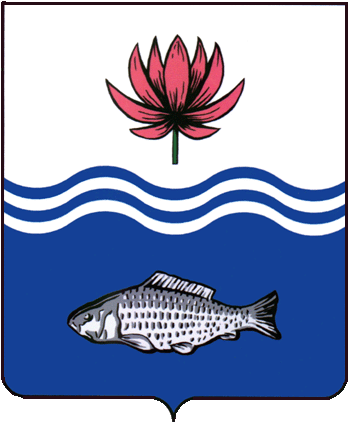 АДМИНИСТРАЦИЯ МО "ВОЛОДАРСКИЙ РАЙОН"АСТРАХАНСКОЙ ОБЛАСТИПОСТАНОВЛЕНИЕО предварительном согласовании предоставленияземельного участка, по адресу: Российская Федерация,Астраханская область, Володарский район, п. Володарский,ул. Центральная, 7Рассмотрев обращение Афанасьева В.В. о предварительном согласовании предоставления земельного участка в собственность для ведения личного подсобного хозяйства, в связи с непоступлением от иных лиц заявлений о намерении участвовать в аукционе согласно извещению, размещенному на сайте администрации МО «Володарский район» www.regionvol.ru и на сайте www.torgi.gov.ru, руководствуясь ст. 11.10, пп. 10 п. 2 ст. 39.3 Земельного Кодекса РФ, ст.ст. 39.14, 39.15, 39.18 Земельного кодекса Российской Федерации, ст. 3.3. Федерального закона от 25.10.2001 г. № 137-ФЗ «О введении в действие Земельного кодекса Российской Федерации», Уставом муниципального образования «Володарский район», администрация МО «Володарский район»ПОСТАНОВЛЯЕТ:1.Предварительно согласовать предоставление земельного участка из земель населенных пунктов, площадью 1257 кв.м., расположенного по адресу: Российская Федерация, Астраханская область, Володарский район, п. Володарский, ул. Центральная, 7 (далее - Земельный участок), в собственность Афанасьеву Виктору Викторовичу (зарегистрированной по адресу: Астраханская область, Володарский район, п. Володарский, ул. М. Колосова, 7, паспорт № 12 13 490596, выдан ОУФМС России по Астраханской области в Володарском районе, 11.01.2014 г., код подразделения 300-006), для ведения личного подсобного хозяйства.2.Утвердить прилагаемую схему расположения земельного участка на кадастровом плане территории:-площадь образуемого участка - 1257 кв.м;адрес: Российская Федерация, Астраханская область, Володарский район, п. Володарский, ул. Центральная, 7;категория земель - земли населенных пунктов;территориальная зона - зона жилой застройки первого типа (Ж1);вид разрешенного использования - для ведения личного подсобного хозяйства.3.Присвоить образуемому в соответствии с прилагаемой схемой расположения земельного участка на кадастровом плане территории земельному участку адрес: Российская Федерация, Астраханская область, Володарский район, п. Володарский, ул. Центральная, 7.4. Афанасьеву Виктору Викторовичу:4.1.Обеспечить выполнение кадастровых работ в целях образования Земельного участка в соответствии с утвержденной схемой расположения земельного участка на кадастровом плане территории.4.2.Осуществить государственный кадастровый учет образованного Земельного участка в соответствии с Федеральным законом от 13.07.2015 № 218-ФЗ «О государственной регистрации недвижимости».5.Уполномочить Афанасьева Виктора Викторовича обращаться без доверенности с заявлением об осуществлении государственного кадастрового учета образованного Земельного участка в соответствии с Федеральным законом от 13.07.2015 № 218-ФЗ «О государственной регистрации недвижимости».6.Настоящее постановление действует два года со дня его подписания.7.Контроль за исполнением настоящего постановления оставляю за собой.И.о. заместителя главыпо оперативной работе						Н.С. Беккуловаот 27.03.2020 г.N 411